                                                                                                                           БЕКИТЕМОш МУнун ректору, проф.  _____________К.Г.Кожобеков                                                                                                          20__-ж. “_____”_________Ош мамлекеттик университетинин сыйлыктары  жөнүндөЖОБО(2020-жылдын 17-майындагы Ош мамлекеттик университетинин административдик кеңешинин №31 протоколу менен (буйрук №397, 18.05.2020-ж.) бекитилген ОшМУнун сыйлыктары жөнүндө жобого толуктоолорду киргизүү менен)Жалпы жоболорЖобо Ош мамлекеттик университетинин кызматкерлерине, профессордук-окутуучулук жамаатына окуу жайдын сыйлыктарын ыйгаруу жана шаардык, облустук, ведомстволук, мамлекеттик сыйлыктарга сунуштоонун тартибин, талаптарын аныктайт.Ош мамлекеттик университетинин сыйлыктарын  ыйгаруу - окуу жайга  маанилүү жеке салым кошкон адамдардын сиңирген эмгегин баалоонун, даңазалоонун, ошондой эле чыгармачылык менен иштөөгө дем берүүнүн, шыктандыруунун формасы болуп саналат.Ош мамлекеттик университетинин сыйлыктары: - “ОшМУга эмгек сиңирген ишмер” төш белгиси;- Ардак грамота; - Алкыш; - Акчалай сыйлык эсептелет.“ОшМУга эмгек сиңирген ишмер” төш белгиси, Ардак грамота, Алкыш сыйлыктарынын аталыштары мамлекеттик тилде жазылат.Ош мамлекеттик университети тарабынан сыйлыктарды кароо боюнча (ОшМУнун окуу иштери боюнча проректор (комиссиянын төрагасы); кадрлар бөлүмүнүн башчысы (төраганын орун басары); кесиптик бирлик комитетинин төрагасы; укук иштер бөлүмүнүн башчысы, кадрлар бөлүмүнүн кызматкери (комиссиянын катчысы) туруктуу комиссия түзүлөт. Комиссиянын курамы ректордун  буйругу менен бекитилет.“ОшМУга эмгек сиңирген ишмер” төш белгиси, Ардак грамота, Алкыш, акчалай сыйлык менен сыйлоо комиссиянын чечиминин негизинде Ош мамлекеттик университетинин ректорунун буйругуна ылайык ишке ашырылат.ОшМУнун жамааты салтанаттуу түрдө “ОшМУга эмгек сиңирген ишмер” төш белгиси, Ардак грамота, Алкыш, акчалай сыйлык менен төмөнкү даталуу күндөрдө сыйлана алышат:Билим берүү кызматкерлеринин – Мугалимдер жана илим күнүндө;8-март - аялдардын эл аралык майрамында;Университеттин мааракесинде.II. 	Ош мамлекеттик университетинин сыйлыктары жана сыйлануучу талапкерлерге карата талаптарОш мамлекеттик университетинин Акчалай сыйлыгы:-  окуу жайда 4 жылдан кем эмес эмгектенген, университеттин, факультеттин, коллеждин, кафедранын  ишмердүүлүгүнө  активдүү катышкан, педагогикалык,  илимий, маданий, спорттук жана тарбиялоо ишинде айырмаланган, чыгармачыл дарамети жогору окутуучулар жана кызматкерлер;-  окуу жайда көп жыл эмгектенип, 60, 70, 80 жашка толгондо;- илимий-педагогикалык автордук окууларды, лекцияларды, семинар ж.б. уюштурганда;- студенттерди окуудан сырткары тарбиялоочу иш-чараларды (жеке чыгармачылык кече, концерт, көргөзмө, мелдеш ж.б.) уюштурганда сыйланышат. Ош мамлекеттик университетинин Алкышы. А) Комиссиянын чечими менен берилүүчү Алкыш:- окуу жайда жалпысынан 5 (беш) жылдан кем эмес эмгектенген окутуучуларга жана кызматкелерге берилет, эгерде сыйлануучу талапкер мыкты кесипкөйлүгүн көрсөтсө жана жогорку көрсөткүчтөргө жетсе, билим берүү тармагында мамлекеттик саясатты жүзөгө ашырууга активдүү катышса, иши боюнча жаза берилбесе, студенттердин терең билим, тарбия алышын камсыз кылса, комиссиянын сунушу менен ректор жарыялайт;Б) Ректор тарабынан берилүүчү Алкыш:- эл аралык, республикалык, ЖОЖдор аралык, университеттик деңгээлдеги иш-чараларды (конкурс, олимпиада, спартакиада ж.б.) ийгиликтүү уюштурса;- жетекчилик тарабынан берилген тапшырманы жогорку деңгээлде аткарса;- окутуу, тарбиялоо, илим жана эмгектеги ийгиликтери үчүн жарыяланат. Ош мамлекеттик университетинин Ардак грамотасы: - университеттеги   эмгек  стажы жалпысынан 7 жылдан кем болбогон; - илим, окутуучулук жана тарбиялоо ишмердүүлүгүндө креативдүүлүгү, новаторлугу менен айырмаланган; - окутуучулук ишмердүүлүгүндө төмөндөгүдөй жетишкендиктерге ээ болсо, артыкчылык берилет:Педагогикалык кесипке байланыштуу өткөрүлгөн түрдүү кароо-сынактардын (“мыкты лектор”, “мыкты окутуучу”, “мыкты куратор” ж.б.) жеңүүчүсү болсо;“Окутуучу студенттин көзү менен” анкетасында студенттердин колдоосуна ээ болсо;Студенти олимпиаданын, универсиаданын жеңүүчүсү болуусу (областтык, республикалык, чет өлкөдө);Студенттердин өз алдынча иштөөсүн уюштурууда алгылыктуу сапаттык көрсөткүчтөрү болсо.- илимий ишмердүүлүгүндө төмөндөгүдөй жетишкендиктерге ээ болсо, артыкчылык берилет:Чет өлкөлөрдө өткөрүлгөн конференцияларда  билим берүү жана илимий багыттарда  (Scopus, Web of Science) докладдарды жасап, макалалары жарыяланса; Патенттелген илимий ачылыш жасоосу;ОшМУга чет өлкөлүк өнөктөштөрдү тартуусу;Эл аралык же республикалык  долбоорлор менен иштеп, ОшМУга акча каражатын алып келүүсү; Министрлик же көз карандысыз уюмдар тарабынан уюштурулган рейтингдерге катышуусу;Акыркы 3 (үч) жылда квалификациясын жогорулатуу курстарына катышса; иши боюнча жаза берилбеген болсо  сыйланышат.“ОшМУга эмгек сиңирген ишмер” төш белгиси: Университеттеги   эмгек  стажы жалпысынан 20 (жыйырма) жылдан кем болбогон; Окуу программаларынын, окуу китептеринин, усулдук колдонмолордун автору болсо;Окуу-тарбия процессинде алдыңкы жаңы методдорду жана инновациялык педагогикалык ыкмаларды, мастер-класстарды практикада  колдонуусу жана кесиптештери арасында жайылтуусу;Билим берүүнүн сапатын кепилдөөчү ар түрдүү комиссиялардагы, жумушчу топтордогу (көз карандысыз аккредитациялык агенттиктердин эксперти,  эл аралык деңгээлдеги жалпы билим берүүнү реформалоо боюнча уюмдардын эксперти)  активдүү ишмердүүлүгү болсо;Илимий даражасы, илимий наамынын болуусу;Ойлоп табуу, илимий ачылыштары, монографиялары болуусу;Диссертациялык кеңештин мүчөсү жана кандидаттык, докторлук дисстертацияларга жетекчи болсо сыйланат.III. Ош мамлекеттик университетинин сыйлыктары менен сыйлоо жөнүндө демилге көтөрүүнүн тартибиОш мамлекеттик университетинин сыйлыктары менен сыйлоо жөнүндө өтүнүчтү кафедра, бөлүмдөрдүн жыйынында жамаат демилгелейт жана колледж, факультет, структуралык түзүмдөрдүн жетекчилиги жобонун 7-8-9-10-11-пункттарындагы талаптарга ылайык келүүсүнө карап, Окумуштуулар кеңешинин же Педагогикалык кеңештин чечиминин негизинде тиешелүү сыйлоо материалдар бекитилген формага ылайык даярдалып, декандын, директордун, бөлүмдүн жетекчисинин сунуш каты менен университеттин кадрлар бөлүмүнүн башчысына жиберет.ОшМУнун кызматкери, окутуучусу университеттин сыйлыктарына өзүн-өзү көрсөтө алат.Университетте 5 (беш) жылдан кем эмес жетекчилик бир кызматтык орунда иштеген: кафедра башчысы, декандын орун басарлары, декандар, директорлор, проректорлор жобонун 7-8-9-10-11-пункттарындагы талаптарга ылайык келсе,  комиссия карайт.Кадрлар бөлүмүнүн башчысынын (комиссиянын төрагасынын орун басары) көзөмөлү менен биргеликте комиссиянын катчысы талапкерлерден келип түшкөн бардык сыйлоо материалдарды каттоо, буга чейин сыйлык алгандардын маалыматтык базасынан аныктоо, комиссиянын кароосуна даярдоо, комиссиянын чечими боюнча бардык комиссия мүчөлөрүнүн колун койдуруу, сыйлыктарды даярдатуу, типографиядан чыгартуу, тапшырууну уюштуруу ж.б. жумуштарды аткарышат.Документтерди тапшыруу эрежелерин жана мөөнөтүн бузган, белгиленген тартипте даярдалбаган сыйлоо материалдар комиссиянын кароосуна алынбайт, ал эми кабыл алынган бардык документтер кайтарылып берилбейт; Комиссия зарыл болгон учурда көрсөтүлгөн талапкер жөнүндө кошумча маалыматты суроо укугуна ээ. Комиссиянын сыйлоо же сыйлоодон баш тартуу жөнүндөгү чечими боюнча даттануулар, арыздар мыйзам чегинде каралат.Тартиптик жаза колдонулган кызматкерлерди сыйлоого көрсөтүүгө бул жазалар белгиленген тартипте алынып салынганга же жоюлганга чейин жол берилбейт жана аны көзөмөл кылууга сунуштаган тарап милдеттүү.Негизсиз сыйлоого сунуш берген жетекчилер Кыргыз Республикасынын мыйзамдарына ылайык жоопкерчилик тартышат.Ош мамлекеттик университетинин “ОшМУга эмгек сиңирген ишмер” төш белгиси,  Ардак грамотасы менен бир гана жолу сыйланууга болот.Жеке адамдын юбилейине карата “ОшМУга эмгек сиңирген ишмер” төш белгиси, Ардак грамота, Алкыш сыяктуу сыйлыктар менен сыйлоо жүргүзүлбөйт.Ош мамлекеттик университетинин сыйлыктарын ыйгаруу чектелет. Факультеттин, коллеждин, структуралык түзүмдөгү эмгектенген адамдардын саны, жамааттын ийгилиги ж.б. эске алынат.Комиссиянын сунушунун негизинде ОшМУнун ректорунун буйругу менен Ош мамлекеттик университетинин  сыйлыктары ыйгарылат. Мамлекеттик, ведомстволук, облустук, шаардык сыйлыктарга талапткерлерди кароо боюнча берилген комиссиянын сунушун ОшМУнун ректору Окумуштуулар кеңешинин талкуусуна алып чыгып, анын негизинде жыйын жактырган талапкерлердин документтери даярдалып, тиешелүү структураларга электрондук документ айлантуу системасы “Infodocs” (ведомстволук, облустук, шаардык ж.б.сыйлыктар боюнча) жана АИС “Государственная награда” https://gosnagrada.srs.kg/ (мамлекеттик сыйлыктар боюнча) аркылуу көрсөтүлгөн мөөнөтүндө КБнын  жооптуу кызматкери тарабынан жөнөтүлөт.Ош мамлекеттик университетинин сыйлыктары сыйлык ээсинин өзүнө салтанаттуу түрдө тапшырылат.Ош мамлекеттик университетинин сыйлыгы ыйгарылгандыгы жөнүндө маалымат сыйлануучунун эмгек китепчесине жазылат.IV. Сыйлыкка көрсөтүү убактысы жана кароо тартиби Жылына бир жолу сунушталуучу мамлекеттик, ведомстволук, облустук, шаардык сыйлыктарга билдирүүлөр структуралардан сунушталган квота боюнча 12-февралдан 16-февралга чейин комиссиянын төрагасынын орун басарына жана  катчысына тапшыруусу зарыл.Даяр болгон мамлекеттик, ведомстволук, облустук, шаардык сыйлыктардын тизмесин комиссия 20-февралдан 22-февралга чейин иликтеп, өз корутундусун ректордун кароосуна киргизүүгө тийиш (комиссиянын төрагасы, орун басары).Окуу жайдын ректору, мамлекеттик, ведомстволук, облустук, шаардык сыйлыктарга көрсөтүлгөн жана комиссиядан өткөн талапкерлерди ОшМУнун Окумуштуулар кеңешинин март айындагы жыйынына сунуштайт.Ал эми 8-март - аялдардын эл аралык майрамына карата структуралардын билдирүүсүнүн негизинде 26-февралдан 29-февралга чейин комиссия карайт. Сунушталган квоталардын негизинде структуралардын билдирүүлөрү 16-февралдан 21-февралга чейин комиссиянын төрагасынын орун басарына жана  катчысына тапшыруусу зарыл. Жылдын жыйынтыгы боюнча мугалимдер жана илим күнүнө карата жылына бир жолу берилүүчү “ОшМУга эмгек сиңирген ишмер” төш белгиси,  Ардак грамота, Алкыш, акчалай сыйлык менен  сыйлоо үчүн тиешелүү документтер ар бир окуу жылында 15-апрелден 20-майга чейин комиссиянын төрагасынын орун басарына жана  катчысына тапшыруусу зарылV. Сыйлыкка көрсөтүүдө комиссиянын өзгөчө учурларда  кароо тартиби жөнүндөОш мамлекеттик университетинин сыйлыктар боюнча комиссиясы өзгөчө учурларда Ардак грамота менен сыйлоого укуктуу (Республикалык сынактардан, мугалимдердин республикалык жана эл аралык масштабдагы өткөрүлгөн сынактарынын 1-2-3-орундун жеңүүчүлөрү, студенти республикалык жана эл аралык олимпиадалардан, дүйнөлүк жана Азия оюндарынын жеңүүчүсү деп табылган мугалимдер, ЖОЖдор аралык конкурстар, республикалык же көз карандысыз рейтингдерде алдыңкы катарга чыккан кызматкерлер, билим берүү тармагынын өсүп-өнүгүшүнө, материалдык-техникалык базасын чыңдоого, жогорку көрсөткүчтөргө жетишкендиги үчүн билим берүү тармагында эмгектенген башка кесиптеги адамдар, айрым жамааттар, алардын өкүлдөрү, уюмдар, чет өлкөлүк жарандар).VI. Кыргыз Республикасынын мамлекеттик, ведомстволук, облустук, шаардык сыйлыктарга көрсөтүүнүн тартиби жөнүндөКыргыз Республикасынын мамлекеттик, ведомстволук, облустук, шаардык сыйлыктарга ОшМУнун кызматкерлерин, окутуучуларын көрсөтүүнүн тартиби "Кыргыз Республикасынын мамлекеттик сыйлыктары жөнүндөгү"  мыйзамына, “КРдин Өкмөтүнүн Ардак грамотасы жөнүндө”, “КРдин Билим берүү жана илим министрлигинин ведомстволук сыйлыктары жөнүндө”, “КРдин Өкмөтүнүн Ош облусундагы ыйгарым укуктуу өкүлүнүн сыйлыктары жөнүндө”, “Ош шаардык кеңешинин Ардак грамоталары  жөнүндө”, “Ош шаарынын мэриясынын Ардак грамотасы жөнүндө” ж.б. жоболоруна ылайык жүргүзүлөт.Кыргыз Республикасынын Президентинин Ардак грамотасы, КРдин Жогорку кеңешинин Ардак грамотасы, “Билим берүүнүн мыктысы” төш белгиси, КРдин Билим берүү жана илим министрлигинин Ардак грамотасы, Ош облустук, Ош шаардык кеңешинин, мэриясынын Ардак грамотасы ж.б. мамлекеттик сыйлыктарга талапкерлерди көрсөтүү ОшМУнун комиссиясынын сунушу менен ректор Окумуштуулар кеңешинин талкуусуна алып чыгып, жамаат жактырган талапкерлер гана сыйлыктарга көрсөтүлөт (өз алдынча жол менен алынган сыйлыктар жамааттын алдында тапшырылбайт). Сыйлык алгандардын документтеринин түп нускасы архивге акт менен тапшырылат. Ал эми сыйлыкка сунушталып, бирок тиешелүү инстанциядан сыйлык берилбей калган учурда документи журналга катталып, кол койдуруу менен талапкердин өзүнө кайтарылып берилет.Сыйлоо барагынын үлгүлөрү (мазмуну боюнча), сунуштаманын, жолдомо катттын үлгүлөрү жана сыйлыкка талап кылынуучу документтердин тизмеси тиркелет:КРдин ББжИМнин ведомстволук сыйлыктары үчүн (ошондой эле бардык министрликтин сыйлыктары үчүн),  Ош облусунун ыйгарым укуктуу өкүлүнүн, Ош шаардык мэриясынын, Ош шаардык кеңешинин Ардак грамотасы үчүн (Тиркеме 1);Мамлекеттик сыйлыктын бардык түрү үчүн (Тиркеме 2);КРдин Жогорку Кеңешинин Ардак грамотасы үчүн (Тиркеме 3);КРдин Өкмөтүнүн Ардак грамотасы үчүн (Тиркеме 4);Мамлекеттик тил боюнча берилүүчү сыйлыктар үчүн (Тиркеме 5).Сунуштаманын үлгүсү (Тиркеме 6).Жолдомо каттын үлгүсү (Тиркеме 7).Сыйлыкка талап кылынуучу документтердин тизмеси (Тиркеме 8).Түзгөн:  Кадрлар бөлүмүнүн башчысы Г.ТурдубаеваТиркеме 1С Ы Й ЛОО Б А Р А Г ЫФамилия, аты, атасынын аты: _________________________________________________ Кызматы, иштеген мекеменин аты: (иштеген мекеме жана ээлеген кызматы так көрсөтүлсүн)_________________________________________________________________Туулган жылы, айы   ___________________________________________________________Улуту _____________________________Билими, окуу жайдын аталышы_________________________________________________Илимий даражасы, илимий наамы_______________________________________________Мамлекеттик жана ведомстволук сыйлыктары: (сыйлыктын аталышы), датасы_____________________________________________________________________________________________________________________________________________________________________________________________________________________________________________________________________________________________________________ Жалпы иш стажы  __________________Тармактагы иш стажы   ______________Жамааттагы иш стажы  ______________Кайсы сыйлыкка сунушталды_____________________________________________________________________________________________________________________________“_____”_______________20___-ж. протоколдун №_______                 (педсоветтин, окумуштуулар кеңешинин чечими)Дареги, телефону: ____________________________________________________________   Талапкердин эмгек жолу жана билим берүү тармагындагы кошкон өзгөчө эмгектери: _______________________________________________________________________________________________________________________________________________________________________________________________________________________________________________________________________________________________________________________________________________________________________________________________________________________________________________________________________________________________________________________________________________________________________________________ ОшМУнун ректору:                                                    ______________________      ___________     								   (аты-жөнү)                                       (колу)                                                                “______”      ________20__-ж.                                                                               М.О.Тиркеме 2С Ы Й Л ОО    Б А Р А Г ЫФамилиясы, аты, атасынын аты: ___________________________________________ Кызматы, иштеген, кызмат кылган жери___________________________________
_______________________________________________________________________Жынысы __________________________________________________________________Туулган жылы жана жери   ______________________________________________Жарандыгы______________Улуту ___________________							Билими_______________________________________________________________________                                  (кайсы окуу жайын, кайдан жана качан бүткөн)  Илимий даражасы, илимий наамы 	_______________________________________________________________________________________________________________________СССРдин, Кыргыз Республикасынын кайсы мамлекеттик сыйлыктар менен сыйланган, датасы:_____________________________________________________________________________________________________________________________________________________ Жалпы иш стажы  ____________________________________________________							Тармактагы иш стажы   ________________________________________________						Бул жамааттагы иш стажы  ______________________________________________Иш жүзүндө жашаган дареги ___________________________________________________Катталган дареги______________________________________________________________        Байланыш телефону__________________________________________________________Сыйлануучунун өзгөчө  сиңирген эмгеги: _______________________________________________________________________________________________________________________________________________________________________________________________________________________________________________________________________________________________________________________________________________________________________________________________________________________________________________________________________________________________________________________________________________________________________________________________________________________________________________________________________________________(сыйлоо жөнүндө өтүнүч билдирилген мамлекеттик органдын жергиликтүү өз алдынча башкаруу органынын, ишкананын, мекеменин, уюмдун аталышы)______________________________________________________________________________________________________________________________________________________________________________                                                                           (талапкердин аты-жөнү, кызмат орду)талапкерлиги талкууланды._______________________________________________________________________                                                                  (кандай чечим кабыл алынды, күнү, чечимдин №)чечим кабыл алынды.________________________________________________________________________________                                                                           (сыйлыктын, ардак наамдын аталышы)ОшМУнун ректору:                                                    ______________________      ___________     								   (аты-жөнү)                                       (колу)                                                                “______”      ________20__-ж.                                                                                   М.О.Мамлекеттик органдар, жергиликтүү мамлекеттик администрациялар:       _____________________________________________________________________(аймактык органдын, түзүмдүк бөлүмдүн, администрациянын  аталышы)______________________________________________________________________________________________________________________________________________________                                                                           (талапкердин аты-жөнү, кызмат орду)талапкерлиги талкууланды._______________________________________________________________________                                                               (кандай чечим кабыл алынды, күнү, чечимдин №)чечим кабыл алынды.Жетекчи_______________________________                   _____________________________                    (аты-жөнү, кызмат орду)                                                                              (колу)              20__-жылдын “____”__________                                                                  М. О 17. Сыйлоого сунуш кылуу субъекти:       _____________________________________________________________________(органдын  аталышы)______________________________________________________________________________________________________________________________________________________                                                                           (талапкердин аты-жөнү, кызмат орду)талапкерлиги талкууланды._______________________________________________________________________                                                                  (кандай чечим кабыл алынды, күнү, чечимдин №)чечим кабыл алынды.Жетекчи_______________________________                   _____________________________                        (аты-жөнү, кызмат орду)                                                                           (колу)              20__-жылдын “____”__________                                         М. О Тиркеме 4КРдин Ардак грамотасы менен сыйлоого көрсөтүү барагы1. Аты-жөнү ______________________________________________________________________________________________________________________________________________________2. Кызматы, иштеген орду __________________________________________________________________________________________________________________________________________(уюмдун, мекеменин аталышы)Жынысы _______________________ 4. Туулган датасы _______________________                                                                                                                (күнү, айы, жылы)5. Туулган жери __________________________________________________________________(облус, шаар, район, айыл)_________________________________________________________________________________6. Билими ________________________________________________________________________________________________________________________________________________________(билими боюнча адистиги, окуу жайдын аталышы, аяктаган жылы)7. Окумуштуулук даражасы, окумуштуулук наамы ______________________________________________________________________________________________________________________8. Кандай мамлекеттик сыйлыктар менен сыйланган жана сыйланган даталары__________________________________________________________________________________________________________________________________________________________________9. Үйүнүн дареги: ________________________________________________________________10. Жалпы иш стажы _________________ Тармактагы иш стажы _________________________Бул жамааттагы иш стажы __________________________________________________________11. Иштеген жылдары (жогорку жана атайын орто окуу жайларындагы окуусун, аскер кызматын кошкондо)1-11-пункттарда көрсөтүлгөн маалыматтар эмгек китепчедеги маалыматтарга ылайык келет.М.О.12. Сыйлыкка сунушталган адамдын конкреттүү салымдарын көрсөтүү менен мүнөздөмөТалапкер__________________________________________________________________________________________________________________________________________________________(аты-жөнү)_________________________________________________________________________________(уюмдун аталышы)_____________________________________________________________________________ сунушталды.                            (талкуулоо датасы, протоколдун № ______________________)        М.О.20___-жылдын "______" _________________Тиркеме 5СЫЙЛОО БАРАГЫСыйлана турган адамдын аты жөнү _________________________________________________________________________________________________________________Кызматы, иштеген орду.__________________________________________________________________________________________________________________________________________________________________________________________________________Туулган жылы, айы_______________________________________________________Билими: (кайсы окуу жайын, качан бүтүргөн) ________________________________________________________________________________________________________________________________________________________________________________________Илимий даражасы:_______________________________________________________Жалпы иш жылдары:_____________________________________________________Мамлекеттик кызматтагы иш жылдары:__________________________________________Азыркы иштеген мекемедеги иш жылдары:________________________________________________________________________________________________________________________________________________________________________________(сыйлыктын түрү)_________________________________________________сунуштоо чечими кабыл алынды________________________________№   протоколу________________________________                                                                               (протоколдун №, датасы)Профсоюздук уюмдун   жетекчиси:____________________    ____________________                                                                                                   (кол тамгасы)                                                (аты-жөнү)“Макулдашылды”Жетекчи:_________________         _____________________                  ________________                                  (кызматы)                                          (кол тамгасы)                                                     (аты жөнү)								М.О.“ ____ ” _______________20___-ж.Тиркеме 6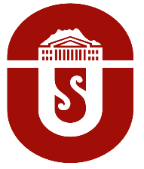     Ош ш.,723500, Ленин к., 331,	                                                                    г.Ош,723500, ул.Ленина, 331,тел.: (+996 03222) 72273,  факс: (03222) 70915	                                               тел.: (+996 03222) 72273,  факс: (03222) 70915№________                                                                                          «____»_____________ 20___-ж.       Кыргыз Республикасынын       Билим берүү жана илим              министрлигинеСунуштама____________________________(талапкердин аты-жөнү)____________________________(илимий наамы, даражасы)____________________________(кызматы)Талапкердин аты-жөнү___________________________________________________________Туулган жылы, улуту, билими, кайсы окуу жайды, кайсы адистик менен аяктагандыгы, педагогикалык стажы - _ жыл.Талапкердин ишмердүүлүгүндөгү жетишкендиктери, ийгиликтери, эмгектери, билим берүү тармагына кошкон салымы так, кыска, төмөнкү критерийлерге ылайык жазылуусу шарт.Илимий даражасы, илимий наамынын болуусу;Эл аралык долбоорлор менен иштөөсү;Чет өлкөлөрдө өткөрүлгөн конференцияларда билим берүү жана илимий багыттарда (Scopus, Web of Science) докладдарды жасап, макалаларынын жарыялануусу;Ойлоп табуу, илимий ачылыштары, монографиялары болуусу;Диссертациялык кеңештин мүчөсү жана кандидаттык, докторлук дисстертацияларга жетекчи болуусу;Министрлик же көз карандысыз уюмдар тарабынан уюштурулган рейтингдерге катышуусу;Студенттер үчүн министрликтин грифи менен чыккан окуу китептеринин автору болуусу;Акыркы 3 жылдагы квалификациясын жогорулатуу курстарына катышуусу боюнча маалымат;Билим берүүнүн сапатын кепилдөөчү ар түрдүү комиссиялардагы, жумушчу топтордогу (Көз карандысыз аккредитациялык агенттиктердин эксперти, эл аралык деңгээлдеги кесиптик билим берүүнү реформалоо боюнча уюмдардын эксперти) иши боюнча маалымат;Университеттин, билим берүү уюмдарынын ардак грамотасы болуусу.  Ош мамлекеттик университетинин ректораты_____________________________________________________________________________________________________________________                      (факультети, кафедрасы, кызматы, илимий даражасы)_______________________________________________________________________________      (талапкердин аты-жөнү)билим берүү системасында эмгектенген иш-тажрыйбасын жана ОшМУнун өнүгүүсүнө кошкон салымын эске алуу менен көп жылдан бери үзүрлүү иштеп, билим берүүдө, илимде сиңирген эмгектери, коомдук турмуштагы көрсөткөн активдүүлүктөрү үчүн  _________________________________________________________________________________________                                                                                                                                                                                           (талапкердин аты-жөнү)сунуш кылат жана колдоп берүүңүздү суранат.     ОшМУнун ректору:                                                    ______________________      ___________     								        (аты-жөнү)                                    (колу)                                                                “______”      ________20__-ж.                                                                                            М.О.Тиркеме 7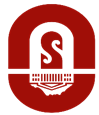     Ош ш.,723500, Ленин к., 331,	                                                                    г.Ош,723500, ул.Ленина, 331,тел.: (+996 03222) 72273,  факс: (03222) 70915	                                               тел.: (+996 03222) 72273,  факс: (03222) 70915№________                                                                          «____»_____________ 20___-ж.Кыргыз РеспубликасынынБилим берүү жана илим министрлигинеЖолдомо кат Ош мамлекеттик университетинин жобосуна ылайык жылдын жыйынтыгы менен мугалимдер күнүнө карата окуу жайда көп жылдык үзүрлүү эмгеги, билим берүү тармагына кошкон салымы, жаш муундарды окутуп-тарбиялоодогу ийгиликтери жана жетишкендиктери үчүн Ош мамлекеттик университетинин төмөндөгү кызматкери _____________________________________________________________________________                                                          (сыйлыктын аталышы)менен сыйлоону сунуштайт жана колдоп берүүңүздү суранат: (Сыйлыкка сунушталган талапкер ОшМУнун Окумуштуулар Кеңешинин 20__ -жылдын “_____”____________ өткөн №_____ жыйынында сунушталган).    ОшМУнун ректору:                                                    ______________________      ___________     								   (аты-жөнү)                                     (колу)                                                                “______”      ________20__-ж.                                                                                    М.О.Тиркеме 8                  Сыйлыктарга даярдалуучу документтердин тизмеси:Тиркеме 3СЫЙЛОО БАРАГЫ1. Фамилиясы, аты, атасынын аты_____________________________________________               Эгер мурда фамилиясы, аты, атасынын аты башка болсо, аларды көрсөтүңүз ___________________________________________________________________2. Кызмат орду, иштеген жери, кызмат өтөгөн жери (кызмат ордунун жана ишкананын, мекеменин, уюмдун, министрликтин бөлүмдөрүнүн ж.б. так аталыштары көрсөтүлөт) _________________________________________________________________________________________________________________________________________________________________________________________________________________________________3. Жынысы_______4. Туулган датасы _____________5. Улуту ______________6.Туулган жери  _____________________________________________________7. Билими  _____________________________________________________________________________________________________________________________(кайсы окуу жайын, кайдан жана качан бүтүргөн)8. Илимий даражасы, илимий наамы, атайын наамы __________________________________________________________________________________________9. Кандай мамлекеттик жана ведомстволук сыйлыктар менен сыйланган, сыйланган датасы:___________________________________________________________________________________________________________________________________________________________________________________________________________________________10. Жалпы иш стажы ____________11. Тармактагы иш стажы ______________12. Уюмдагы иш стажы _______________________________________________13. Иш жүзүндө жашаган дареги_______________________________________________14. Байланыш телефону_______________________________________________________15.Сыйлануучунун   өзгөчө   сиңирген  эмгеги_____________________________________________________________________________________________________________________________________________________________________________________________________________________________________________________________________16. Талапкер ________________________________________________________________(аты-жѳнү)Кыргыз Республикасынын Жогорку Кеңешинин Ардак грамотасы менен сыйлоого көрсөтүлөт.Сыйлоо жөнүндө чечим кабыл алынды: ______________________________________________________________(сыйлоо жөнүндө өтүнмѳ берген уюмдун аталышы) 20__-ж.  «______» ___________________№  ____________  протокол Жетекчи___________________________________            __________________                         (аты-жѳнү, кызмат орду)                                                           (колу)20__-ж.  «_____» __________________                     М.О._______________________________________________________________ (Кыргыз Республикасынын Жогорку Кеңешинин Ардак грамотасына сунуш кылуу, аны тапшыруу, эсепке алуу жана сактоо, дубликат берүү жана сыйлоо тууралуу чечимди жокко чыгаруу тартиби жөнүндө Жобонун 2.1 жана 2.2- пунктуна ылайык демилгечи)Жетекчи/_______________________________          _______________________ Депутат                 (аты-жѳнү, кызмат орду)                                                (колу)20_____-ж. «_____» ______________________                     М.О.Айы жана жылыАйы жана жылыУюмду көрсөтүү менен кызмат ордуУюмдун турган ордукиргеникеткени_______________________________________________________________________________(кадрдык бөлүмдүн кызматкеринин кызмат орду)             (колу)               (аты жөнү)ЖетекчиЖамааттык органдын төрагасы___________________________________________________________________________(колу)(колу)М.О.М.О.___________________________________________________________________________(аты-жөнү)(аты-жөнү)______________________________________________________________________________________________________________________________________________________(мамлекеттик органдын жетекчиси)(мамлекеттик органдын жетекчиси)___________________________________________________________________________(колу)(аты-жөнү)№Талапкердин аты-жөнү, туулган жылыКызматыЖалпы стажыПед. стажыОшМУдагы стажыСыйлыктары, жылыСалымыОш облусунун ыйгарым укуктуу өкүлүнүн жана Ош шаардык мэриясынын, Ош шаардык кеңешинин Ардак грамотасына:Документтердин тизмеси (ар бир    документтер тиркелген беттерин көрсөтүү);Ректораттан  жолдомо кат;Ректораттан сунуштама кат;Толтурулган сыйлоо барагы;Факультеттин Окумуштуулар кеңешинин чечими;Сыйлыктарынын көчүрмөсү (кадрлар бөлүмү аркылуу күбөлөндүрүлүшү зарыл).Паспорттун көчүрмөсү;Резюме.Кыргыз Республикасынын Билим берүү жанаилим министрлигининАрдак грамотасына:Документтердин тизмеси (ар бир документтер тиркелген беттерин көрсөтүү);Ректораттан  жолдомо кат.Ректораттан сунуштама кат.Толтурулган сыйлоо барагы;Факультеттин Окумуштуулар кеңешинин чечими;Сыйлыктарынын көчүрмөсү (кадрлар бөлүмү аркылуу күбөлөндүрүлүшү зарыл);Эмгек китепчесинин көчүрмөсү көчүрмөсү (кадрлар бөлүмү аркылуу күбөлөндүрүлүшү зарыл);Талапкерлердин илимий иштеринин жана окуу китептеринин, окуу-методикалык эмгектеринин тизмеси (кадрлар бөлүмү аркылуу күбөлөндүрүлүшү зарыл);Паспорттун көчүрмөсү.Резюме.      Эскертүү:  Жогорудагы көрсөтүлгөн тизме бардык                          министрликке тийиштүү.Кыргыз Республикасынын Ардак грамотасына:Документтердин тизмеси (ар бир   документтер тиркелген беттерин көрсөтүү);Ректораттан  жолдомо кат;Министрдин наамына мекеменин жетекчисинин колу коюлган сунуш (электрондук  түрү сөзсүз керек);Толтурулган сыйлоо барагы (бекителген №1форма);Токтомдун же болбосо коллегиянын чечиминин көчүрмөсү (мэрия);Окумуштуулар кеңешинин талкуусунун протоколунун көчүрмөсү;Талапкерлердин илимий иштеринин жана окуу китептеринин, окуу-методикалык эмгектеринин тизмеси (кадрлар бөлүмү аркылуу күбөлөндүрүлүшү зарыл);Резюме;Өмүр баян;Сыйлыктарынын көчүрмөсү (нотариус тарабынан күбөлөндүрүлүшү зарыл); Сүрөт ¾ (2даана);Эмгек китепчесинин  көчүрмөсү (нотариус тарабынан күбөлөндүрүлүшү зарыл);Паспорттун көчүрмөсү.Иштеп жаткан жеринен буйруктун көчүрмөсү;Соттолбогондугу тууралуу справка (КРнын ИИМ);Тартиптик жазасы бар жоктугу тууралуу  справка.             Эскертүү: Жогоруда көрсөтүлгөн тизме мамлекеттик                 сыйлыктардын бардык түрүнө тийиштүү.Кыргыз Республикасынын Өкмөтүнүн сыйлыктарына:Документтердин тизмеси (ар бир   документтер тиркелген беттерин көрсөтүү);Ректораттан  жолдомо кат;Министрдин наамына мекеменин жетекчисинин колу коюлган сунуш (электрондук  түрү сөзсүз керек);Толтурулган сыйлоо барагы;Факультеттин Окумуштуулар кеңешинин талкуусунун протоколунун көчүрмөсү;Сыйлыктарынын көчүрмөсү (нотариус тарабынан күбөлөндүрүлүшү зарыл);Эмгек китепчесинин  көчүрмөсү (нотариус тарабынан күбөлөндүрүлүшү зарыл);Талапкерлердин илимий иштеринин жана окуу китептеринин, окуу-методикалык эмгектеринин тизмеси (кадрлар бөлүмү аркылуу күбөлөндүрүлүшү зарыл);Паспорттун көчүрмөсү;Резюме;Тартиптик жазасы бар жоктугу тууралуу  справка.Кыргыз Республикасынын Жогорку Кеңешинин сыйлыктарына:Документтердин тизмеси (ар бир   документтер тиркелген беттерин көрсөтүү);Ректораттан  жолдомо кат;Министрдин наамына мекеменин жетекчисинин колу коюлган сунуш (электрондук  түрү сөзсүз керек);Толтурулган сыйлоо барагы;Факультеттин Окумуштуулар кеңешинин талкуусунун протоколунун көчүрмөсү;Сыйлыктарынын көчүрмөсү (нотариус тарабынан күбөлөндүрүлүшү зарыл);Эмгек китепчесинин  көчүрмөсү (нотариус тарабынан күбөлөндүрүлүшү зарыл);Талапкерлердин илимий иштеринин жана окуу китептеринин, окуу-методикалык эмгектеринин тизмеси (кадрлар бөлүмү аркылуу күбөлөндүрүлүшү зарыл);Паспорттун көчүрмөсү;Резюме;Тартиптик жазасы бар жоктугу тууралуу  справка.Кыргыз Республикасынын Президентине караштуу Мамлекеттик тил жана тил саясаты боюнча улуттук комиссиянын сыйлыктарына:Документтердин тизмеси (ар бир документтер тиркелген беттерин көрсөтүү);Ректораттан  жолдомо кат.Ректораттан сунуштама кат.Толтурулган сыйлоо барагы;Билим берүү уюмунун педагогикалык кеңешинин же Окумуштуулар кеңешинин чечими;Сыйлыктарынын көчүрмөсү (кадрлар бөлүмү аркылуу күбөлөндүрүлүшү зарыл);Эмгек китепчесинин көчүрмөсү көчүрмөсү (кадрлар бөлүмү аркылуу күбөлөндүрүлүшү зарыл);Талапкерлердин илимий иштеринин жана окуу китептеринин, окуу-методикалык эмгектеринин тизмеси (кадрлар бөлүмү аркылуу күбөлөндүрүлүшү зарыл);Паспорттун көчүрмөсү.Резюме.